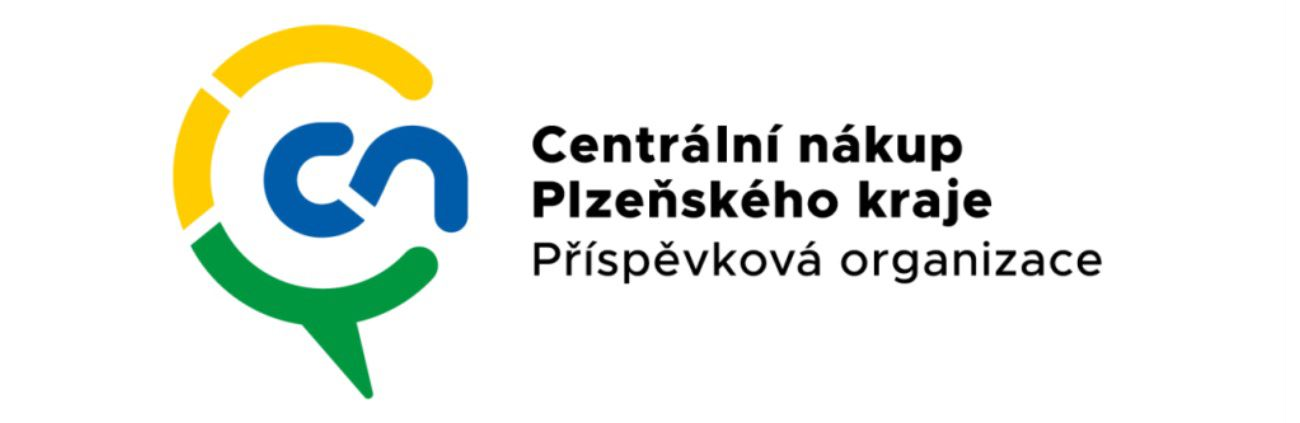 zapsaná v obchodním rejstříku vedeném Kr. soudem v Plzni, oddíl Pr, vložka 723IČO:DIČ:naše zn.: vyřizuje: tel.:e-mail:72046635CZ 72046635 1209/22/CN……………………………………………………………...................................................Mevra computers s.r.o. Sklopčická 593725 26 OstravaUvedená cena je cena maximální a při jejím překročení je nutné kontaktovat objednatele.Daňový doklad musí obsahovat mimo údaje stanovené zákonem o DPH číslo objednávky (smlouvy) a fakturační adresu dle výpisu z obchodního rejstříku:Centrální nákup Plzeňského kraje, příspěvková organizace Vejprnická 663/56318 00 PlzeňBez těchto údajů bude doklad vrácen dodavateli (zhotoviteli). Splatnost faktury je 14 dní po jejím doručení objednateli.………………………………………………Ředitelkadatum:15.3.202215.3.2022OBJEDNÁVKA ČÍSLO: Obj-63/22OBJEDNÁVKA ČÍSLO: Obj-63/22Objednáváme u Vás:Objednáváme u Vás:ProduktProduktCena bez DPHAsus L1500 (Ryzen 5) - cena za kus ………………. bez DPH, k objednání 4Asus L1500 (Ryzen 5) - cena za kus ………………. bez DPH, k objednání 4……………………….ksksAsus USB-C SimPro2 - dokovací stanice, cena za kus ……………… Kč bezAsus USB-C SimPro2 - dokovací stanice, cena za kus ……………… Kč bez………………………DPH, k objednání 4 ksDPH, k objednání 4 ksCena celkem bez DPHCena celkem bez DPH68 268,00DPH	sazba DPH 21 %DPH	sazba DPH 21 %14 336,28Cena celkem vč. DPHCena celkem vč. DPH82 604,28